                          NİLÜFER ÖZEL EĞİTİM MESLEK LİSESİ MÜDÜRLÜĞÜNE	Aşağıda bilgileri bulunan okulumuz öğrencileri ……………….. tarihinde yapılan ……………………….çalışmaya  katıldıklarından izinli sayılmaları hususunda,	Gereğini arz ederim.										  …/…/2022									     ………………………									…………………………… 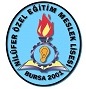 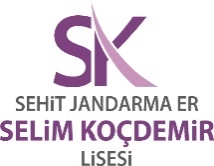 T.C.NİLÜFER KAYMAKAMLIĞINilüfer Özel Eğitim Meslek Lisesi MüdürlüğüFAALİYET İZİN DİLEKÇESİF-9SıraNoSınıfıOkul NoAdı SoyadıSıraNoSınıfıOkul NoAdı Soyadı116217318419520621722823924102511261227132814291530UYGUNDURUYGUNDURUYGUNDURUYGUNDURUYGUNDURUYGUNDURUYGUNDURUYGUNDURUYGUNDURUYGUNDURUYGUNDURUYGUNDURUYGUNDURUYGUNDURUYGUNDURUYGUNDURUYGUNDURUYGUNDURUYGUNDURUYGUNDURUYGUNDURUYGUNDURUYGUNDURUYGUNDURUYGUNDURUYGUNDURUYGUNDURUYGUNDURUYGUNDURUYGUNDURUYGUNDURUYGUNDURUYGUNDUR…/…/2022…/…/2022…/…/2022…/…/2022…/…/2022…/…/2022…/…/2022…/…/2022…/…/2022…/…/2022…/…/2022…/…/2022…/…/2022…/…/2022…/…/2022…/…/2022…/…/2022…/…/2022…/…/2022…/…/2022…/…/2022…/…/2022…/…/2022…/…/2022…/…/2022…/…/2022…/…/2022…/…/2022…/…/2022…/…/2022…/…/2022…/…/2022…/…/2022Hüseyin AKDEMİRHüseyin AKDEMİRHüseyin AKDEMİRHüseyin AKDEMİRHüseyin AKDEMİRHüseyin AKDEMİRHüseyin AKDEMİRHüseyin AKDEMİRHüseyin AKDEMİRHüseyin AKDEMİRHüseyin AKDEMİRHüseyin AKDEMİRHüseyin AKDEMİRHüseyin AKDEMİRHüseyin AKDEMİRHüseyin AKDEMİRHüseyin AKDEMİRHüseyin AKDEMİRHüseyin AKDEMİRHüseyin AKDEMİRHüseyin AKDEMİRHüseyin AKDEMİRHüseyin AKDEMİRHüseyin AKDEMİRHüseyin AKDEMİRHüseyin AKDEMİRHüseyin AKDEMİRHüseyin AKDEMİRHüseyin AKDEMİRHüseyin AKDEMİRHüseyin AKDEMİRHüseyin AKDEMİRHüseyin AKDEMİROkul MüdürüOkul MüdürüOkul MüdürüOkul MüdürüOkul MüdürüOkul MüdürüOkul MüdürüOkul MüdürüOkul MüdürüOkul MüdürüOkul MüdürüOkul MüdürüOkul MüdürüOkul MüdürüOkul MüdürüOkul MüdürüOkul MüdürüOkul MüdürüOkul MüdürüOkul MüdürüOkul MüdürüOkul MüdürüOkul MüdürüOkul MüdürüOkul MüdürüOkul MüdürüOkul MüdürüOkul MüdürüOkul MüdürüOkul MüdürüOkul MüdürüOkul MüdürüOkul Müdürü